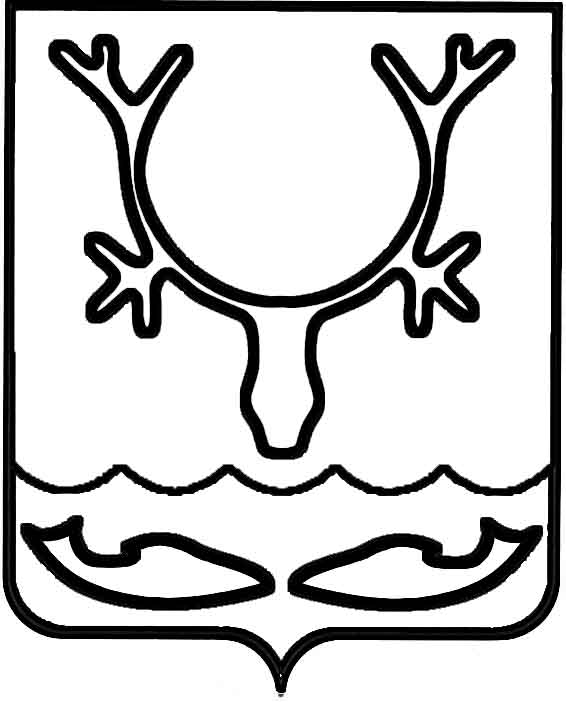 Администрация МО "Городской округ "Город Нарьян-Мар"ПОСТАНОВЛЕНИЕот “____” __________________ № ____________		г. Нарьян-МарО внесении изменений в Положение                       о порядке предоставления субсидии                      на компенсацию недополученных доходов  при оказании населению услуг общественных бань на территории МО "Городской округ "Город Нарьян-Мар", утвержденное постановлением Администрации МО "Городской округ "Город Нарьян-Мар"                    от 11.01.2018 № 5В целях оптимизации движения документооборота, ускорения процедуры прохождения согласования документов на получение субсидии на компенсацию недополученных доходов, связанных с оказанием услуг общественных бань                         на территории МО "Городской округ "Город Нарьян-Мар", Администрация                           МО "Городской округ "Город Нарьян-Мар"П О С Т А Н О В Л Я Е Т:1.	Внести в Положение о порядке предоставления субсидии на компенсацию недополученных доходов при оказании населению услуг общественных бань                           на территории МО "Городской округ "Город Нарьян-Мар", утвержденное постановлением Администрации МО "Городской округ "Город Нарьян-Мар"                         от 11.01.2018 № 5 (далее – Положение), следующие изменения:1.1.	Абзац второй пункта 3.2 изложить в следующей редакции:"Рс = SUM (КП1 x (ЭОТ - Цр1) + КПn x (ЭОТ - Црn)), где:".1.2.	Пункт 3.6 изложить в следующей редакции:"3.6. Обязательным условием предоставления субсидии является наличие                     в соглашении о предоставлении субсидии и в договорах, заключенных Получателем субсидии с поставщиками (подрядчиками, исполнителями) работ (услуг) (далее – Исполнители работ) в целях исполнения обязательств по соглашению                                     о предоставлении субсидии, согласия на осуществление Главным распорядителем и/или органом финансового контроля проверок соблюдения ими (Получателями субсидии и Исполнителями работ) условий, целей и порядка предоставления субсидии.Для получения субсидии Получатели субсидии, заключившие Соглашение, представляют в управление экономического и инвестиционного развития Администрации МО "Городской округ "Город Нарьян-Мар" ежемесячно, не позднее 5-го числа месяца, следующего за отчетным, следующие документы:-	заявление на предоставление субсидии согласно приложению № 2;-	расчеты на предоставление субсидии по форме согласно приложению № 1              к настоящему Положению;-	копии договоров, заключенных Получателем субсидии с Исполнителями работ в целях исполнения обязательств по соглашению о предоставлении субсидии.Вышеперечисленные документы должны быть заверены надлежащим образом (для юридических лиц – подписью руководителя и печатью организации                            (при наличии), для индивидуальных предпринимателей – подписью и печатью                   (при наличии) индивидуального предпринимателя).Управление экономического и инвестиционного развития Администрации МО "Городской округ "Город Нарьян-Мар" в течение 3 рабочих дней со дня получения документов на предоставление субсидии проводит проверку расчета заявленного размера субсидии. При отсутствии замечаний формирует проект распоряжения                         на предоставление субсидии и, согласовав его с соответствующими структурными подразделениями, направляет на подписание главе МО "Городской округ "Город Нарьян-Мар" или лицу, его замещающему. Документы, полученные от Получателя субсидии в соответствии с п. 3.6 настоящего Порядка, передаются в отдел бухгалтерского учета и отчетности Администрации МО "Городской округ "Город Нарьян-Мар".Отдел бухгалтерского учета и отчетности Администрации МО "Городской округ "Город Нарьян-Мар" в течение 10 рабочих дней с момента принятия решения               о предоставлении субсидии перечисляет полностью или частично субсидию                        на расчетный счет Получателя субсидии, открытый в кредитной организации                               и указанный в заявлении Получателя субсидии, в соответствии с показателями кассового плана исполнения городского бюджета на текущий финансовый год                         в установленном порядке.Решение о предоставлении субсидии либо об отказе в предоставлении субсидии принимается Главным распорядителем.В случае принятия решения об отказе в предоставлении субсидии Главный распорядитель в течение 3 рабочих дней со дня получения от Получателя субсидии документов на предоставление субсидии уведомляет о нем Получателя субсидии.Основаниями для отказа в предоставлении субсидии являются:1)	непредставление (представление не в полном объеме) документов, указанных в настоящем пункте;2)	недостоверность представленной Получателем субсидии информации;3)	отсутствие соглашения о предоставлении субсидии с Главным распорядителем;4)	несоответствие Получателя субсидии требованиям, установленным пунктом 3.4 настоящего Положения;5)	нарушение сроков представления документов, установленных настоящим пунктом;6)	отсутствие в договорах, заключенных Получателем субсидии                                   с Исполнителями работ, условия, указанного в абзаце первом настоящего пункта.Окончательный расчет за предыдущий год производится на основании расчета, представленного не позднее 1 февраля года, следующего за отчетным, в пределах лимитов бюджетных обязательств текущего финансового года.".1.3.	Положение дополнить пунктом 3.8 следующего содержания:"3.8. Для подтверждения использования полученных средств Получателями субсидий в соответствии с условиями и целями предоставления субсидий Получатель субсидии обязан ежеквартально предоставлять в адрес Главного распорядителя отчет о результатах работы за отчетный период с нарастающим итогом и использовании субсидии на компенсацию недополученных доходов, связанных с оказанием услуг общественных бань на территории МО "Городской округ "Город Нарьян-Мар",                   по форме приложения № 3 к настоящему Положению, с приложением документов, подтверждающих фактические недополученные доходы, не позднее 5 числа второго месяца, следующего за отчетным периодом.Управление строительства, ЖКХ и ГД в целях ведения внутреннего ведомственного контроля может запрашивать у Получателя субсидии следующие заверенные копии документов:-	подтверждающих оприходование выручки (приходно-кассовый ордер),-	подтверждающих количество посещений общественных бань в разрезе категорий граждан (талоны, билеты и т.д.),-	сводные отчеты по посещениям в разрезе бань за подписью руководителя организации.Заключение по результатам проверки направляется в управление экономического и инвестиционного развития Администрации МО "Городской округ "Город Нарьян-Мар" для сведения.".1.4.	Положение дополнить Приложением № 3 следующего содержания:"Приложение № 3к Положению о порядкепредоставления субсидии накомпенсацию недополученныхдоходов при оказании населениюуслуг общественных бань натерритории МО "Городскойокруг "Город Нарьян-Мар"ОТЧЕТо результатах работы и использовании субсидии на компенсацию недополученных доходов, связанных с оказанием услуг общественных бань на территории МО "Городской округ "Город Нарьян-Мар"за _____________________ 20__ года(отчетный период)(получатель субсидии)(тыс. руб.)Руководитель      _____________ _______________________                                (подпись)    (расшифровка подписи)Главный бухгалтер _____________ _______________________                                     (подпись)    (расшифровка подписи)Исполнитель _________________________________________                              (подпись)    (расшифровка подписи)"___" _________ 20____ г.МП".2.	Настоящее постановление вступает в силу со дня подписания и подлежит официальному опубликованию.2203.2018185ПоказателиСуммаСуммаПоказателинарастающим итогомв т.ч. за отчетный квартал1. Расходы, всегов том числе:1.1. Материальные затраты, всего, в том числе- электроэнергия- топливо - водоотведение- материалы- газ, обслуживание газового оборудования- отопление1.2. Затраты на оплату труда 1.3. Отчисления на социальное страхование1.4. Амортизационные отчисления1.5. Прочие расходы, всего, в том числе1.6. Общеэксплуатационные расходы, всего, в том числе 2. Доходы, всего, в том числе2.1. Выручка от реализации билетов2.2. Субсидия из городского бюджета3. Убытки (п. 1 – п. 2)4. Погашение кредиторской задолженности бюджетам и внебюджетным фондам, всего,            в том числе5. Потребность в бюджетных ассигнованиях (п. 3 + п. 4)6. Фактически выделено бюджетных ассигнований из городского бюджета7. Фактически израсходовано средств городского бюджета, всего, в том числе - на погашение убытков - на погашение кредиторской задолженности8. Результат: недофинансирование + рефинансирование (п. 5 – п. 6)Глава МО "Городской округ "Город Нарьян-Мар" О.О.Белак